重庆市綦江区防汛抗旱指挥部关于发布干旱Ⅳ级预警并启动 Ⅳ级应急响应的通知各街道办事处、各镇人民政府，  区防汛抗旱指挥部成员单位，  有 关单位：据气象监测，  7月4 日 以来，   已达气象干旱中度伏旱标准的街 镇有篆塘、石角、三江、安稳、赶水、丁山、永城、隆盛等8个街 镇，  已达气象干旱轻度伏旱标准的街镇有东溪、石壕2个镇，其余 各街镇部分村社亦有轻、中度旱象发生。预计未来一周内，  仍以 晴热少雨天气为主，  上述街镇将达重度伏旱标准。根据《重庆市綦江区防汛抗旱应急预案》   (綦江府办发〔 2022 〕21号) 有关规 定，  经会商研判并请示区防指领导同意，  决定于8 月 10 日 15时30 分发布干旱Ⅳ 级预警并启动Ⅳ 级应急响应。现将有关工作要求通 知如下：一、认清形势，提高政治站位各街镇、各有关部门和有关单位要充分认识当前抗旱严峻形势，  立足“防大灾、抢大险”思想准备，  按照“先生活、再生产、 后生态”原则，  坚持电调服从水调，  科学制订供水、调水方案，  要全力保障群众供水安全，要全力确保乡村振兴产业增收不减产。二、强化服务，抓好部门联动各街镇要摸清底数，  做好抗旱各项应急准备工作，  确保群众 生活用水和牲畜饮水；  气象部门要加强预测预报预警，  适时开展 人工增雨作业；  水利部门要充分利用各类水利工程蓄水，  发掘水 源，  科学调度，  节约用水；  农业农村部门要组织人员推广抗旱技 术与措施， 指导农户 (种养殖户)做好抗旱保苗和作物田间管理； 供水企业要制定供水计划，  加强水质检测和供水调度，  严格管控 高耗水企业用水；其他区防指成员单位要积极配合做好抗旱工作。三、强化宣传，提高节水意识各级各部门各单位要多渠道开展节水宣传，  普及节水知识， 营造全民抗旱、共同节水的浓厚氛围。四、强化值守，做好信息报送严格执行24小时值班和领导带班制度，  确保信息畅通。各街镇和水利、农业农村、气象等部门要及时向区委值班室、区政府值班室和区防办( 区应急局 ) 报送抗旱应对等重要情况。重庆市綦江区防汛抗旱指挥部 2022 年 8 月 10  日 15 时 30 分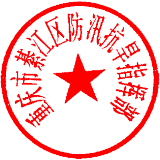 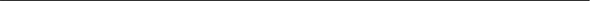 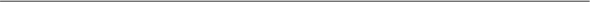 重庆市綦江区防汛抗旱指挥部办公室                  2022 年 8 月 10  日印发— 4 —